The City School              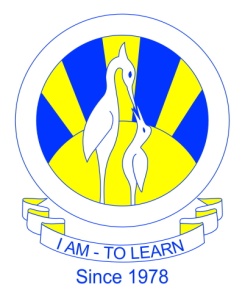 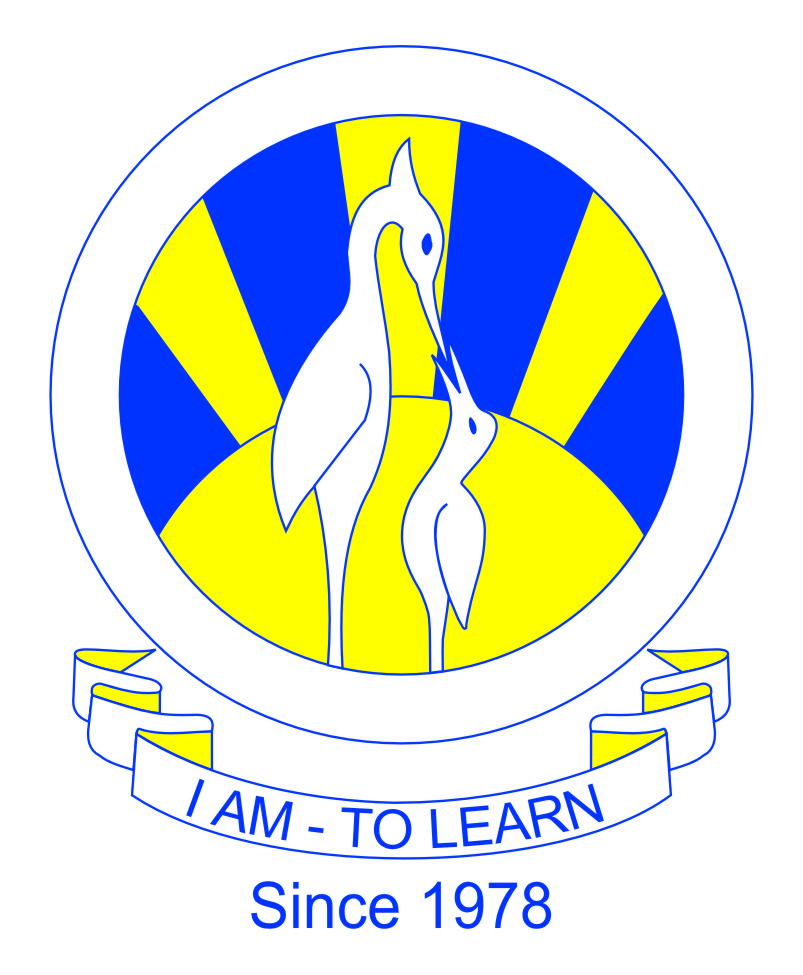 North Nazimabad Boys Campus Islamiyat Blog Work Sheet # 6Date 07/10/2016
Grade 9                                   Teacher Mohammad Navaid Qureshi	                    				                                                                  Topic : LIFE AND IMPORTANCE OF THE HOLY PRPHET(SAW)(a) Outline the mercy and forgiveness of the Holy Prophet(SAW)                            [10](b)Present the events of the finality of the Holy Prophet (saw)                                  { 4}                                                                                         2nd MONTHLY TEST TOPICS1 History and importance of the Holy Quran 2  History and importance of Hadith